ADHÉSIONS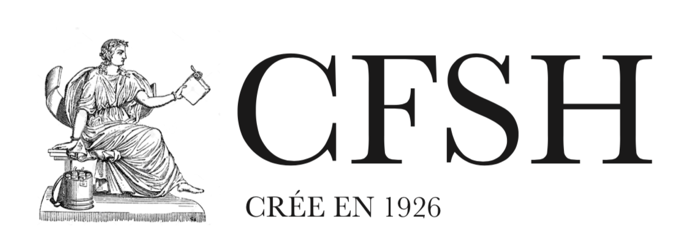 Formulaire à remplir en lettres capitalesNom : Prénom : Titre, fonction ou rang universitaire : Établissement/Centre/Institution : Adresse postale personnelle : Adresse courriel : Téléphone : Site web :Période de spécialité : ancienne, médiévale, moderne, contemporaine (souligner la période concernée)Domaines de recherche/ d’activité : Trois au maximum	1.	2.	3.Ces renseignements intégrés à l’annuaire des historiens français en voie de constitution par le Comité Français de Sciences Historiques.